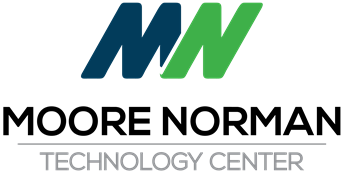 Special Board Meeting MinutesApril 29, 2019 6:00 PMIT Building - Seminar Center
4701 12th Avenue NW
Norman, OK 73069  I.	Pledge of AllegianceII. 	Call to Order and the Recording of Members Present and Absent  III. 	Miscellaneous Public Comment IV. 	Consider and Vote to Move to Executive Session to Discuss the Employment of a new Superintendent of Schools, pursuant to 25 O.S.§  307(B)(1) Recommended Motion(s):Motion to Move to Executive SessionSpecial Board Meeting MinutesApril 29, 2019 6:00 PMIT Building - Seminar Center
4701 12th Avenue NW
Page 2V.	 Consider and Vote to Return Board to Open Session Recommended Motion(s):Motion to return to open sessionVI.	 Statement by Presiding Officer concerning Minutes of Executive Session Statement:Board Moved to Executive Session to Discuss the Employment of a new Superintendent of Schools, pursuant to 25 O.S.§  307(B)(1)No vote was taken and no other items were discussed.VII. 	Adjourn: 	6:55 pmATTEST:______________________				____________________Presiding Officer					Minute ClerkMemberPresentAbsentGlen CosperXPam LewisXDr. James GriffithXDr. Max VenardXTodd KahoeXMemberMotion # 1Motion #2YesNoGlen CosperXPam LewisXDr. James GriffithXXDr. Max VenardXXTodd KahoeXMemberMotion # 1Motion #2YesNoGlen CosperXPam LewisXDr. James GriffithXXDr. Max VenardXXTodd KahoeX